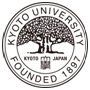 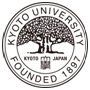 エントリー媒体エントリー媒体エントリー媒体エントリー媒体エントリー媒体□マイナビ2020　□マイナビ転職□マイナビ2020　□マイナビ転職□マイナビ2020　□マイナビ転職□マイナビ2020　□マイナビ転職□マイナビ2020　□マイナビ転職□マイナビ2020　□マイナビ転職□マイナビ2020　□マイナビ転職□マイナビ2020　□マイナビ転職□マイナビ2020　□マイナビ転職記入日記入日記入日　　年　　月　　日　　年　　月　　日ふりがな写真貼付欄申込前３ヶ月以内撮影上半身・脱帽・正面向き写真の裏面に氏名記入（jpgデータ等貼付可）氏　　名写真貼付欄申込前３ヶ月以内撮影上半身・脱帽・正面向き写真の裏面に氏名記入（jpgデータ等貼付可）生年月日　年　　月　　　　日生　年　　月　　　　日生　年　　月　　　　日生　年　　月　　　　日生　年　　月　　　　日生　年　　月　　　　日生　年　　月　　　　日生　年　　月　　　　日生満　　　才満　　　才満　　　才満　　　才満　　　才満　　　才性別性別性別写真貼付欄申込前３ヶ月以内撮影上半身・脱帽・正面向き写真の裏面に氏名記入（jpgデータ等貼付可）現 住 所（〒　　　   －　   　　　）（〒　　　   －　   　　　）（〒　　　   －　   　　　）（〒　　　   －　   　　　）（〒　　　   －　   　　　）（〒　　　   －　   　　　）（〒　　　   －　   　　　）（〒　　　   －　   　　　）（〒　　　   －　   　　　）（〒　　　   －　   　　　）（〒　　　   －　   　　　）（〒　　　   －　   　　　）（〒　　　   －　   　　　）（〒　　　   －　   　　　）（〒　　　   －　   　　　）（〒　　　   －　   　　　）（〒　　　   －　   　　　）（〒　　　   －　   　　　）（〒　　　   －　   　　　）（〒　　　   －　   　　　）写真貼付欄申込前３ヶ月以内撮影上半身・脱帽・正面向き写真の裏面に氏名記入（jpgデータ等貼付可）現 住 所写真貼付欄申込前３ヶ月以内撮影上半身・脱帽・正面向き写真の裏面に氏名記入（jpgデータ等貼付可）現 住 所携帯電話      　　　 －　　　　　－       　　（固定電話　　　　 　－　　　　　－　　　　　　（　        様方呼出））携帯電話      　　　 －　　　　　－       　　（固定電話　　　　 　－　　　　　－　　　　　　（　        様方呼出））携帯電話      　　　 －　　　　　－       　　（固定電話　　　　 　－　　　　　－　　　　　　（　        様方呼出））携帯電話      　　　 －　　　　　－       　　（固定電話　　　　 　－　　　　　－　　　　　　（　        様方呼出））携帯電話      　　　 －　　　　　－       　　（固定電話　　　　 　－　　　　　－　　　　　　（　        様方呼出））携帯電話      　　　 －　　　　　－       　　（固定電話　　　　 　－　　　　　－　　　　　　（　        様方呼出））携帯電話      　　　 －　　　　　－       　　（固定電話　　　　 　－　　　　　－　　　　　　（　        様方呼出））携帯電話      　　　 －　　　　　－       　　（固定電話　　　　 　－　　　　　－　　　　　　（　        様方呼出））携帯電話      　　　 －　　　　　－       　　（固定電話　　　　 　－　　　　　－　　　　　　（　        様方呼出））携帯電話      　　　 －　　　　　－       　　（固定電話　　　　 　－　　　　　－　　　　　　（　        様方呼出））携帯電話      　　　 －　　　　　－       　　（固定電話　　　　 　－　　　　　－　　　　　　（　        様方呼出））携帯電話      　　　 －　　　　　－       　　（固定電話　　　　 　－　　　　　－　　　　　　（　        様方呼出））携帯電話      　　　 －　　　　　－       　　（固定電話　　　　 　－　　　　　－　　　　　　（　        様方呼出））携帯電話      　　　 －　　　　　－       　　（固定電話　　　　 　－　　　　　－　　　　　　（　        様方呼出））携帯電話      　　　 －　　　　　－       　　（固定電話　　　　 　－　　　　　－　　　　　　（　        様方呼出））携帯電話      　　　 －　　　　　－       　　（固定電話　　　　 　－　　　　　－　　　　　　（　        様方呼出））携帯電話      　　　 －　　　　　－       　　（固定電話　　　　 　－　　　　　－　　　　　　（　        様方呼出））携帯電話      　　　 －　　　　　－       　　（固定電話　　　　 　－　　　　　－　　　　　　（　        様方呼出））携帯電話      　　　 －　　　　　－       　　（固定電話　　　　 　－　　　　　－　　　　　　（　        様方呼出））携帯電話      　　　 －　　　　　－       　　（固定電話　　　　 　－　　　　　－　　　　　　（　        様方呼出））写真貼付欄申込前３ヶ月以内撮影上半身・脱帽・正面向き写真の裏面に氏名記入（jpgデータ等貼付可）現 住 所（E-mailアドレス（ＰＣのみ）　　　　　　　　　　　　　　　　　　　　　　　　　）（E-mailアドレス（ＰＣのみ）　　　　　　　　　　　　　　　　　　　　　　　　　）（E-mailアドレス（ＰＣのみ）　　　　　　　　　　　　　　　　　　　　　　　　　）（E-mailアドレス（ＰＣのみ）　　　　　　　　　　　　　　　　　　　　　　　　　）（E-mailアドレス（ＰＣのみ）　　　　　　　　　　　　　　　　　　　　　　　　　）（E-mailアドレス（ＰＣのみ）　　　　　　　　　　　　　　　　　　　　　　　　　）（E-mailアドレス（ＰＣのみ）　　　　　　　　　　　　　　　　　　　　　　　　　）（E-mailアドレス（ＰＣのみ）　　　　　　　　　　　　　　　　　　　　　　　　　）（E-mailアドレス（ＰＣのみ）　　　　　　　　　　　　　　　　　　　　　　　　　）（E-mailアドレス（ＰＣのみ）　　　　　　　　　　　　　　　　　　　　　　　　　）（E-mailアドレス（ＰＣのみ）　　　　　　　　　　　　　　　　　　　　　　　　　）（E-mailアドレス（ＰＣのみ）　　　　　　　　　　　　　　　　　　　　　　　　　）（E-mailアドレス（ＰＣのみ）　　　　　　　　　　　　　　　　　　　　　　　　　）（E-mailアドレス（ＰＣのみ）　　　　　　　　　　　　　　　　　　　　　　　　　）（E-mailアドレス（ＰＣのみ）　　　　　　　　　　　　　　　　　　　　　　　　　）（E-mailアドレス（ＰＣのみ）　　　　　　　　　　　　　　　　　　　　　　　　　）（E-mailアドレス（ＰＣのみ）　　　　　　　　　　　　　　　　　　　　　　　　　）（E-mailアドレス（ＰＣのみ）　　　　　　　　　　　　　　　　　　　　　　　　　）（E-mailアドレス（ＰＣのみ）　　　　　　　　　　　　　　　　　　　　　　　　　）（E-mailアドレス（ＰＣのみ）　　　　　　　　　　　　　　　　　　　　　　　　　）（E-mailアドレス（ＰＣのみ）　　　　　　　　　　　　　　　　　　　　　　　　　）上記以外の連絡先（〒　　　   －　   　　　）（〒　　　   －　   　　　）（〒　　　   －　   　　　）（〒　　　   －　   　　　）（〒　　　   －　   　　　）（〒　　　   －　   　　　）（〒　　　   －　   　　　）（〒　　　   －　   　　　）（〒　　　   －　   　　　）（〒　　　   －　   　　　）（〒　　　   －　   　　　）（〒　　　   －　   　　　）（〒　　　   －　   　　　）（〒　　　   －　   　　　）（〒　　　   －　   　　　）（〒　　　   －　   　　　）（〒　　　   －　   　　　）（〒　　　   －　   　　　）（〒　　　   －　   　　　）（〒　　　   －　   　　　）（〒　　　   －　   　　　）上記以外の連絡先上記以外の連絡先電話         －           －       　　（　        様方呼出）電話         －           －       　　（　        様方呼出）電話         －           －       　　（　        様方呼出）電話         －           －       　　（　        様方呼出）電話         －           －       　　（　        様方呼出）電話         －           －       　　（　        様方呼出）電話         －           －       　　（　        様方呼出）電話         －           －       　　（　        様方呼出）電話         －           －       　　（　        様方呼出）電話         －           －       　　（　        様方呼出）電話         －           －       　　（　        様方呼出）電話         －           －       　　（　        様方呼出）電話         －           －       　　（　        様方呼出）電話         －           －       　　（　        様方呼出）電話         －           －       　　（　        様方呼出）電話         －           －       　　（　        様方呼出）電話         －           －       　　（　        様方呼出）電話         －           －       　　（　        様方呼出）電話         －           －       　　（　        様方呼出）電話         －           －       　　（　        様方呼出）電話         －           －       　　（　        様方呼出）  年　 月　  日  ～　年　 月　 日  年　 月　  日  ～　年　 月　 日  年　 月　  日  ～　年　 月　 日  年　 月　  日  ～　年　 月　 日  年　 月　  日  ～　年　 月　 日  年　 月　  日  ～　年　 月　 日  年　 月　  日  ～　年　 月　 日  年　 月　  日  ～　年　 月　 日  年　 月　  日  ～　年　 月　 日  年　 月　  日  ～　年　 月　 日  年　 月　  日  ～　年　 月　 日学        歴学        歴学        歴学        歴学        歴学        歴学        歴学        歴学        歴学        歴学        歴年　　月　　日　～　　　　　年　　月　　日年　　月　　日　～　　　　　年　　月　　日年　　月　　日　～　　　　　年　　月　　日年　　月　　日　～　　　　　年　　月　　日年　　月　　日　～　　　　　年　　月　　日年　　月　　日　～　　　　　年　　月　　日年　　月　　日　～　　　　　年　　月　　日年　　月　　日　～　　　　　年　　月　　日年　　月　　日　～　　　　　年　　月　　日年　　月　　日　～　　　　　年　　月　　日年　　月　　日　～　　　　　年　　月　　日　　　　　　　　　　　　　　　　　高等学校　卒業　　　　　　　　　　　　　　　　　高等学校　卒業　　　　　　　　　　　　　　　　　高等学校　卒業　　　　　　　　　　　　　　　　　高等学校　卒業　　　　　　　　　　　　　　　　　高等学校　卒業　　　　　　　　　　　　　　　　　高等学校　卒業　　　　　　　　　　　　　　　　　高等学校　卒業　　　　　　　　　　　　　　　　　高等学校　卒業　　　　　　　　　　　　　　　　　高等学校　卒業　　　　　　　　　　　　　　　　　高等学校　卒業　　　　　　　　　　　　　　　　　高等学校　卒業年　　月　　日　～　　　　　年　　月　　日年　　月　　日　～　　　　　年　　月　　日年　　月　　日　～　　　　　年　　月　　日年　　月　　日　～　　　　　年　　月　　日年　　月　　日　～　　　　　年　　月　　日年　　月　　日　～　　　　　年　　月　　日年　　月　　日　～　　　　　年　　月　　日年　　月　　日　～　　　　　年　　月　　日年　　月　　日　～　　　　　年　　月　　日年　　月　　日　～　　　　　年　　月　　日年　　月　　日　～　　　　　年　　月　　日　　　　　大学　　　　　学部　　　　　学科　卒業　　　　　大学　　　　　学部　　　　　学科　卒業　　　　　大学　　　　　学部　　　　　学科　卒業　　　　　大学　　　　　学部　　　　　学科　卒業　　　　　大学　　　　　学部　　　　　学科　卒業　　　　　大学　　　　　学部　　　　　学科　卒業　　　　　大学　　　　　学部　　　　　学科　卒業　　　　　大学　　　　　学部　　　　　学科　卒業　　　　　大学　　　　　学部　　　　　学科　卒業　　　　　大学　　　　　学部　　　　　学科　卒業　　　　　大学　　　　　学部　　　　　学科　卒業年　　月　　日　～　　　　　年　　月　　日年　　月　　日　～　　　　　年　　月　　日年　　月　　日　～　　　　　年　　月　　日年　　月　　日　～　　　　　年　　月　　日年　　月　　日　～　　　　　年　　月　　日年　　月　　日　～　　　　　年　　月　　日年　　月　　日　～　　　　　年　　月　　日年　　月　　日　～　　　　　年　　月　　日年　　月　　日　～　　　　　年　　月　　日年　　月　　日　～　　　　　年　　月　　日年　　月　　日　～　　　　　年　　月　　日年　　月　　日　～　　　　　年　　月　　日年　　月　　日　～　　　　　年　　月　　日年　　月　　日　～　　　　　年　　月　　日年　　月　　日　～　　　　　年　　月　　日年　　月　　日　～　　　　　年　　月　　日年　　月　　日　～　　　　　年　　月　　日年　　月　　日　～　　　　　年　　月　　日年　　月　　日　～　　　　　年　　月　　日年　　月　　日　～　　　　　年　　月　　日年　　月　　日　～　　　　　年　　月　　日年　　月　　日　～　　　　　年　　月　　日年　　月　　日　～　　　　　年　　月　　日年　　月　　日　～　　　　　年　　月　　日年　　月　　日　～　　　　　年　　月　　日年　　月　　日　～　　　　　年　　月　　日年　　月　　日　～　　　　　年　　月　　日年　　月　　日　～　　　　　年　　月　　日年　　月　　日　～　　　　　年　　月　　日年　　月　　日　～　　　　　年　　月　　日年　　月　　日　～　　　　　年　　月　　日年　　月　　日　～　　　　　年　　月　　日年　　月　　日　～　　　　　年　　月　　日  年　 月　  日  ～　年　 月　 日  年　 月　  日  ～　年　 月　 日  年　 月　  日  ～　年　 月　 日  年　 月　  日  ～　年　 月　 日  年　 月　  日  ～　年　 月　 日  年　 月　  日  ～　年　 月　 日  年　 月　  日  ～　年　 月　 日  年　 月　  日  ～　年　 月　 日  年　 月　  日  ～　年　 月　 日  年　 月　  日  ～　年　 月　 日  年　 月　  日  ～　年　 月　 日職        歴（主なアルバイト歴も含む）職        歴（主なアルバイト歴も含む）職        歴（主なアルバイト歴も含む）職        歴（主なアルバイト歴も含む）職        歴（主なアルバイト歴も含む）職        歴（主なアルバイト歴も含む）職        歴（主なアルバイト歴も含む）職        歴（主なアルバイト歴も含む）職        歴（主なアルバイト歴も含む）職        歴（主なアルバイト歴も含む）職        歴（主なアルバイト歴も含む）  年　 月　  日  ～　年　 月　 日  年　 月　  日  ～　年　 月　 日  年　 月　  日  ～　年　 月　 日  年　 月　  日  ～　年　 月　 日  年　 月　  日  ～　年　 月　 日  年　 月　  日  ～　年　 月　 日  年　 月　  日  ～　年　 月　 日  年　 月　  日  ～　年　 月　 日  年　 月　  日  ～　年　 月　 日  年　 月　  日  ～　年　 月　 日  年　 月　  日  ～　年　 月　 日上段：会社名・雇用形態（正規・非正規）等　下段：業務内容（簡潔に記載してください。）上段：会社名・雇用形態（正規・非正規）等　下段：業務内容（簡潔に記載してください。）上段：会社名・雇用形態（正規・非正規）等　下段：業務内容（簡潔に記載してください。）上段：会社名・雇用形態（正規・非正規）等　下段：業務内容（簡潔に記載してください。）上段：会社名・雇用形態（正規・非正規）等　下段：業務内容（簡潔に記載してください。）上段：会社名・雇用形態（正規・非正規）等　下段：業務内容（簡潔に記載してください。）上段：会社名・雇用形態（正規・非正規）等　下段：業務内容（簡潔に記載してください。）上段：会社名・雇用形態（正規・非正規）等　下段：業務内容（簡潔に記載してください。）上段：会社名・雇用形態（正規・非正規）等　下段：業務内容（簡潔に記載してください。）上段：会社名・雇用形態（正規・非正規）等　下段：業務内容（簡潔に記載してください。）上段：会社名・雇用形態（正規・非正規）等　下段：業務内容（簡潔に記載してください。）年　　月　　日　～　　　　　年　　月　　日年　　月　　日　～　　　　　年　　月　　日年　　月　　日　～　　　　　年　　月　　日年　　月　　日　～　　　　　年　　月　　日年　　月　　日　～　　　　　年　　月　　日年　　月　　日　～　　　　　年　　月　　日年　　月　　日　～　　　　　年　　月　　日年　　月　　日　～　　　　　年　　月　　日年　　月　　日　～　　　　　年　　月　　日年　　月　　日　～　　　　　年　　月　　日年　　月　　日　～　　　　　年　　月　　日年　　月　　日　～　　　　　年　　月　　日年　　月　　日　～　　　　　年　　月　　日年　　月　　日　～　　　　　年　　月　　日年　　月　　日　～　　　　　年　　月　　日年　　月　　日　～　　　　　年　　月　　日年　　月　　日　～　　　　　年　　月　　日年　　月　　日　～　　　　　年　　月　　日年　　月　　日　～　　　　　年　　月　　日年　　月　　日　～　　　　　年　　月　　日年　　月　　日　～　　　　　年　　月　　日年　　月　　日　～　　　　　年　　月　　日年　　月　　日　～　　　　　年　　月　　日年　　月　　日　～　　　　　年　　月　　日年　　月　　日　～　　　　　年　　月　　日年　　月　　日　～　　　　　年　　月　　日年　　月　　日　～　　　　　年　　月　　日年　　月　　日　～　　　　　年　　月　　日年　　月　　日　～　　　　　年　　月　　日年　　月　　日　～　　　　　年　　月　　日年　　月　　日　～　　　　　年　　月　　日年　　月　　日　～　　　　　年　　月　　日年　　月　　日　～　　　　　年　　月　　日年　　月　　日　～　　　　　年　　月　　日年　　月　　日　～　　　　　年　　月　　日年　　月　　日　～　　　　　年　　月　　日年　　月　　日　～　　　　　年　　月　　日年　　月　　日　～　　　　　年　　月　　日年　　月　　日　～　　　　　年　　月　　日年　　月　　日　～　　　　　年　　月　　日年　　月　　日　～　　　　　年　　月　　日年　　月　　日　～　　　　　年　　月　　日年　　月　　日　～　　　　　年　　月　　日年　　月　　日　～　　　　　年　　月　　日年　　月　　日　～　　　　　年　　月　　日年　　月　　日　～　　　　　年　　月　　日年　　月　　日　～　　　　　年　　月　　日年　　月　　日　～　　　　　年　　月　　日年　　月　　日　～　　　　　年　　月　　日年　　月　　日　～　　　　　年　　月　　日年　　月　　日　～　　　　　年　　月　　日年　　月　　日　～　　　　　年　　月　　日年　　月　　日　～　　　　　年　　月　　日年　　月　　日　～　　　　　年　　月　　日年　　月　　日　～　　　　　年　　月　　日年　　月　　日　～　　　　　年　　月　　日年　　月　　日　～　　　　　年　　月　　日年　　月　　日　～　　　　　年　　月　　日年　　月　　日　～　　　　　年　　月　　日年　　月　　日　～　　　　　年　　月　　日年　　月　　日　～　　　　　年　　月　　日年　　月　　日　～　　　　　年　　月　　日年　　月　　日　～　　　　　年　　月　　日年　　月　　日　～　　　　　年　　月　　日年　　月　　日　～　　　　　年　　月　　日年　　月　　日　～　　　　　年　　月　　日年　　月　　日　～　　　　　年　　月　　日年　　月　　日　～　　　　　年　　月　　日年　　月　　日　～　　　　　年　　月　　日年　　月　　日　～　　　　　年　　月　　日年　　月　　日　～　　　　　年　　月　　日年　　月　　日　～　　　　　年　　月　　日年　　月　　日　～　　　　　年　　月　　日年　　月　　日　～　　　　　年　　月　　日年　　月　　日　～　　　　　年　　月　　日年　　月　　日　～　　　　　年　　月　　日年　　月　　日　～　　　　　年　　月　　日年　　月　　日　～　　　　　年　　月　　日年　　月　　日　～　　　　　年　　月　　日年　　月　　日　～　　　　　年　　月　　日年　　月　　日　～　　　　　年　　月　　日年　　月　　日　～　　　　　年　　月　　日年　　月　　日　～　　　　　年　　月　　日年　　月　　日　～　　　　　年　　月　　日年　　月　　日　～　　　　　年　　月　　日年　　月　　日　～　　　　　年　　月　　日年　　月　　日　～　　　　　年　　月　　日年　　月　　日　～　　　　　年　　月　　日年　　月　　日　～　　　　　年　　月　　日年　　月　　日　～　　　　　年　　月　　日年　　月　　日　～　　　　　年　　月　　日年　　月　　日　～　　　　　年　　月　　日年　　月　　日　～　　　　　年　　月　　日年　　月　　日　～　　　　　年　　月　　日年　　月　　日　～　　　　　年　　月　　日年　　月　　日　～　　　　　年　　月　　日年　　月　　日　～　　　　　年　　月　　日年　　月　　日　～　　　　　年　　月　　日年　　月　　日　～　　　　　年　　月　　日年　　月　　日　～　　　　　年　　月　　日年　　月　　日　～　　　　　年　　月　　日年　　月　　日　～　　　　　年　　月　　日年　　月　　日　～　　　　　年　　月　　日年　　月　　日　～　　　　　年　　月　　日年　　月　　日　～　　　　　年　　月　　日年　　月　　日　～　　　　　年　　月　　日年　　月　　日　～　　　　　年　　月　　日年　　月　　日　～　　　　　年　　月　　日年　　月　　日　～　　　　　年　　月　　日年　　月　　日　～　　　　　年　　月　　日語学力語学力語学力ＴＯＥＩＣ　　　点（　　　年　　月　　日）、ＴＯＥＦＬ　　　点（　　　年　　月　　日）実用英語検定　　級（　　　年　　月　　日）、その他　　　　　　（　　　年　　月　　日）ＴＯＥＩＣ　　　点（　　　年　　月　　日）、ＴＯＥＦＬ　　　点（　　　年　　月　　日）実用英語検定　　級（　　　年　　月　　日）、その他　　　　　　（　　　年　　月　　日）ＴＯＥＩＣ　　　点（　　　年　　月　　日）、ＴＯＥＦＬ　　　点（　　　年　　月　　日）実用英語検定　　級（　　　年　　月　　日）、その他　　　　　　（　　　年　　月　　日）ＴＯＥＩＣ　　　点（　　　年　　月　　日）、ＴＯＥＦＬ　　　点（　　　年　　月　　日）実用英語検定　　級（　　　年　　月　　日）、その他　　　　　　（　　　年　　月　　日）ＴＯＥＩＣ　　　点（　　　年　　月　　日）、ＴＯＥＦＬ　　　点（　　　年　　月　　日）実用英語検定　　級（　　　年　　月　　日）、その他　　　　　　（　　　年　　月　　日）ＴＯＥＩＣ　　　点（　　　年　　月　　日）、ＴＯＥＦＬ　　　点（　　　年　　月　　日）実用英語検定　　級（　　　年　　月　　日）、その他　　　　　　（　　　年　　月　　日）ＴＯＥＩＣ　　　点（　　　年　　月　　日）、ＴＯＥＦＬ　　　点（　　　年　　月　　日）実用英語検定　　級（　　　年　　月　　日）、その他　　　　　　（　　　年　　月　　日）ＴＯＥＩＣ　　　点（　　　年　　月　　日）、ＴＯＥＦＬ　　　点（　　　年　　月　　日）実用英語検定　　級（　　　年　　月　　日）、その他　　　　　　（　　　年　　月　　日）ＴＯＥＩＣ　　　点（　　　年　　月　　日）、ＴＯＥＦＬ　　　点（　　　年　　月　　日）実用英語検定　　級（　　　年　　月　　日）、その他　　　　　　（　　　年　　月　　日）ＴＯＥＩＣ　　　点（　　　年　　月　　日）、ＴＯＥＦＬ　　　点（　　　年　　月　　日）実用英語検定　　級（　　　年　　月　　日）、その他　　　　　　（　　　年　　月　　日）ＴＯＥＩＣ　　　点（　　　年　　月　　日）、ＴＯＥＦＬ　　　点（　　　年　　月　　日）実用英語検定　　級（　　　年　　月　　日）、その他　　　　　　（　　　年　　月　　日）ＴＯＥＩＣ　　　点（　　　年　　月　　日）、ＴＯＥＦＬ　　　点（　　　年　　月　　日）実用英語検定　　級（　　　年　　月　　日）、その他　　　　　　（　　　年　　月　　日）ＴＯＥＩＣ　　　点（　　　年　　月　　日）、ＴＯＥＦＬ　　　点（　　　年　　月　　日）実用英語検定　　級（　　　年　　月　　日）、その他　　　　　　（　　　年　　月　　日）ＴＯＥＩＣ　　　点（　　　年　　月　　日）、ＴＯＥＦＬ　　　点（　　　年　　月　　日）実用英語検定　　級（　　　年　　月　　日）、その他　　　　　　（　　　年　　月　　日）ＴＯＥＩＣ　　　点（　　　年　　月　　日）、ＴＯＥＦＬ　　　点（　　　年　　月　　日）実用英語検定　　級（　　　年　　月　　日）、その他　　　　　　（　　　年　　月　　日）ＴＯＥＩＣ　　　点（　　　年　　月　　日）、ＴＯＥＦＬ　　　点（　　　年　　月　　日）実用英語検定　　級（　　　年　　月　　日）、その他　　　　　　（　　　年　　月　　日）ＴＯＥＩＣ　　　点（　　　年　　月　　日）、ＴＯＥＦＬ　　　点（　　　年　　月　　日）実用英語検定　　級（　　　年　　月　　日）、その他　　　　　　（　　　年　　月　　日）ＴＯＥＩＣ　　　点（　　　年　　月　　日）、ＴＯＥＦＬ　　　点（　　　年　　月　　日）実用英語検定　　級（　　　年　　月　　日）、その他　　　　　　（　　　年　　月　　日）ＴＯＥＩＣ　　　点（　　　年　　月　　日）、ＴＯＥＦＬ　　　点（　　　年　　月　　日）実用英語検定　　級（　　　年　　月　　日）、その他　　　　　　（　　　年　　月　　日）語学力語学力語学力英語力自己評価　（ 　１　２　３　４　５　 ）1.まったく出来ない　2.辞書を使えば読み書きは可能なレベル　3.日常会話レベル4.ビジネスにおいても概ね対応可能なレベル　　5.高等教育に関する専門的な対応についても可能なレベル英語力自己評価　（ 　１　２　３　４　５　 ）1.まったく出来ない　2.辞書を使えば読み書きは可能なレベル　3.日常会話レベル4.ビジネスにおいても概ね対応可能なレベル　　5.高等教育に関する専門的な対応についても可能なレベル英語力自己評価　（ 　１　２　３　４　５　 ）1.まったく出来ない　2.辞書を使えば読み書きは可能なレベル　3.日常会話レベル4.ビジネスにおいても概ね対応可能なレベル　　5.高等教育に関する専門的な対応についても可能なレベル英語力自己評価　（ 　１　２　３　４　５　 ）1.まったく出来ない　2.辞書を使えば読み書きは可能なレベル　3.日常会話レベル4.ビジネスにおいても概ね対応可能なレベル　　5.高等教育に関する専門的な対応についても可能なレベル英語力自己評価　（ 　１　２　３　４　５　 ）1.まったく出来ない　2.辞書を使えば読み書きは可能なレベル　3.日常会話レベル4.ビジネスにおいても概ね対応可能なレベル　　5.高等教育に関する専門的な対応についても可能なレベル英語力自己評価　（ 　１　２　３　４　５　 ）1.まったく出来ない　2.辞書を使えば読み書きは可能なレベル　3.日常会話レベル4.ビジネスにおいても概ね対応可能なレベル　　5.高等教育に関する専門的な対応についても可能なレベル英語力自己評価　（ 　１　２　３　４　５　 ）1.まったく出来ない　2.辞書を使えば読み書きは可能なレベル　3.日常会話レベル4.ビジネスにおいても概ね対応可能なレベル　　5.高等教育に関する専門的な対応についても可能なレベル英語力自己評価　（ 　１　２　３　４　５　 ）1.まったく出来ない　2.辞書を使えば読み書きは可能なレベル　3.日常会話レベル4.ビジネスにおいても概ね対応可能なレベル　　5.高等教育に関する専門的な対応についても可能なレベル英語力自己評価　（ 　１　２　３　４　５　 ）1.まったく出来ない　2.辞書を使えば読み書きは可能なレベル　3.日常会話レベル4.ビジネスにおいても概ね対応可能なレベル　　5.高等教育に関する専門的な対応についても可能なレベル英語力自己評価　（ 　１　２　３　４　５　 ）1.まったく出来ない　2.辞書を使えば読み書きは可能なレベル　3.日常会話レベル4.ビジネスにおいても概ね対応可能なレベル　　5.高等教育に関する専門的な対応についても可能なレベル英語力自己評価　（ 　１　２　３　４　５　 ）1.まったく出来ない　2.辞書を使えば読み書きは可能なレベル　3.日常会話レベル4.ビジネスにおいても概ね対応可能なレベル　　5.高等教育に関する専門的な対応についても可能なレベル英語力自己評価　（ 　１　２　３　４　５　 ）1.まったく出来ない　2.辞書を使えば読み書きは可能なレベル　3.日常会話レベル4.ビジネスにおいても概ね対応可能なレベル　　5.高等教育に関する専門的な対応についても可能なレベル英語力自己評価　（ 　１　２　３　４　５　 ）1.まったく出来ない　2.辞書を使えば読み書きは可能なレベル　3.日常会話レベル4.ビジネスにおいても概ね対応可能なレベル　　5.高等教育に関する専門的な対応についても可能なレベル英語力自己評価　（ 　１　２　３　４　５　 ）1.まったく出来ない　2.辞書を使えば読み書きは可能なレベル　3.日常会話レベル4.ビジネスにおいても概ね対応可能なレベル　　5.高等教育に関する専門的な対応についても可能なレベル英語力自己評価　（ 　１　２　３　４　５　 ）1.まったく出来ない　2.辞書を使えば読み書きは可能なレベル　3.日常会話レベル4.ビジネスにおいても概ね対応可能なレベル　　5.高等教育に関する専門的な対応についても可能なレベル英語力自己評価　（ 　１　２　３　４　５　 ）1.まったく出来ない　2.辞書を使えば読み書きは可能なレベル　3.日常会話レベル4.ビジネスにおいても概ね対応可能なレベル　　5.高等教育に関する専門的な対応についても可能なレベル英語力自己評価　（ 　１　２　３　４　５　 ）1.まったく出来ない　2.辞書を使えば読み書きは可能なレベル　3.日常会話レベル4.ビジネスにおいても概ね対応可能なレベル　　5.高等教育に関する専門的な対応についても可能なレベル英語力自己評価　（ 　１　２　３　４　５　 ）1.まったく出来ない　2.辞書を使えば読み書きは可能なレベル　3.日常会話レベル4.ビジネスにおいても概ね対応可能なレベル　　5.高等教育に関する専門的な対応についても可能なレベル英語力自己評価　（ 　１　２　３　４　５　 ）1.まったく出来ない　2.辞書を使えば読み書きは可能なレベル　3.日常会話レベル4.ビジネスにおいても概ね対応可能なレベル　　5.高等教育に関する専門的な対応についても可能なレベル海外留学経験海外留学経験海外留学経験国名：　　　　　　　　　　、期間：　　　年　　月　　日～　　　年　　月　　日国名：　　　　　　　　　　、期間：　　　年　　月　　日～　　　年　　月　　日国名：　　　　　　　　　　、期間：　　　年　　月　　日～　　　年　　月　　日国名：　　　　　　　　　　、期間：　　　年　　月　　日～　　　年　　月　　日国名：　　　　　　　　　　、期間：　　　年　　月　　日～　　　年　　月　　日国名：　　　　　　　　　　、期間：　　　年　　月　　日～　　　年　　月　　日国名：　　　　　　　　　　、期間：　　　年　　月　　日～　　　年　　月　　日国名：　　　　　　　　　　、期間：　　　年　　月　　日～　　　年　　月　　日国名：　　　　　　　　　　、期間：　　　年　　月　　日～　　　年　　月　　日国名：　　　　　　　　　　、期間：　　　年　　月　　日～　　　年　　月　　日国名：　　　　　　　　　　、期間：　　　年　　月　　日～　　　年　　月　　日国名：　　　　　　　　　　、期間：　　　年　　月　　日～　　　年　　月　　日国名：　　　　　　　　　　、期間：　　　年　　月　　日～　　　年　　月　　日国名：　　　　　　　　　　、期間：　　　年　　月　　日～　　　年　　月　　日国名：　　　　　　　　　　、期間：　　　年　　月　　日～　　　年　　月　　日国名：　　　　　　　　　　、期間：　　　年　　月　　日～　　　年　　月　　日国名：　　　　　　　　　　、期間：　　　年　　月　　日～　　　年　　月　　日国名：　　　　　　　　　　、期間：　　　年　　月　　日～　　　年　　月　　日国名：　　　　　　　　　　、期間：　　　年　　月　　日～　　　年　　月　　日ＰＣスキルＰＣスキルＰＣスキル自己評価（５段階評価で該当の番号に○を付してください。）自己評価（５段階評価で該当の番号に○を付してください。）自己評価（５段階評価で該当の番号に○を付してください。）自己評価（５段階評価で該当の番号に○を付してください。）自己評価（５段階評価で該当の番号に○を付してください。）自己評価（５段階評価で該当の番号に○を付してください。）自己評価（５段階評価で該当の番号に○を付してください。）自己評価（５段階評価で該当の番号に○を付してください。）自己評価（５段階評価で該当の番号に○を付してください。）自己評価（５段階評価で該当の番号に○を付してください。）自己評価（５段階評価で該当の番号に○を付してください。）自己評価（５段階評価で該当の番号に○を付してください。）自己評価（５段階評価で該当の番号に○を付してください。）自己評価（５段階評価で該当の番号に○を付してください。）自己評価（５段階評価で該当の番号に○を付してください。）自己評価（５段階評価で該当の番号に○を付してください。）自己評価（５段階評価で該当の番号に○を付してください。）自己評価（５段階評価で該当の番号に○を付してください。）自己評価（５段階評価で該当の番号に○を付してください。）WordWordWordWord（ 　１　２　３　４　５　 ）（ 　１　２　３　４　５　 ）（ 　１　２　３　４　５　 ）（ 　１　２　３　４　５　 ）（ 　１　２　３　４　５　 ）（ 　１　２　３　４　５　 ）（ 　１　２　３　４　５　 ）ExcelExcelExcelExcelExcel（ 　１　２　３　４　５　 ）（ 　１　２　３　４　５　 ）（ 　１　２　３　４　５　 ）（ 　１　２　３　４　５　 ）（ 　１　２　３　４　５　 ）（ 　１　２　３　４　５　 ）PowerPointPowerPointPowerPointPowerPoint（ 　１　２　３　４　５　 ）（ 　１　２　３　４　５　 ）（ 　１　２　３　４　５　 ）（ 　１　２　３　４　５　 ）（ 　１　２　３　４　５　 ）（ 　１　２　３　４　５　 ）（ 　１　２　３　４　５　 ）AccessAccessAccessAccessAccess（ 　１　２　３　４　５　 ）（ 　１　２　３　４　５　 ）（ 　１　２　３　４　５　 ）（ 　１　２　３　４　５　 ）（ 　１　２　３　４　５　 ）（ 　１　２　３　４　５　 ）※ＰＣスキル自己評価基準：１．使用経験なし　　２．使用経験はあるが初級レベル　　３．一般的な機能は概ね使用可能（MOSスペシャリストレベル）４．高度な機能が概ね使用可能（MOSエキスパートレベル）　５．高度な機能に加え、VBAを使用した独自のシステム開発等が可能※ＰＣスキル自己評価基準：１．使用経験なし　　２．使用経験はあるが初級レベル　　３．一般的な機能は概ね使用可能（MOSスペシャリストレベル）４．高度な機能が概ね使用可能（MOSエキスパートレベル）　５．高度な機能に加え、VBAを使用した独自のシステム開発等が可能※ＰＣスキル自己評価基準：１．使用経験なし　　２．使用経験はあるが初級レベル　　３．一般的な機能は概ね使用可能（MOSスペシャリストレベル）４．高度な機能が概ね使用可能（MOSエキスパートレベル）　５．高度な機能に加え、VBAを使用した独自のシステム開発等が可能※ＰＣスキル自己評価基準：１．使用経験なし　　２．使用経験はあるが初級レベル　　３．一般的な機能は概ね使用可能（MOSスペシャリストレベル）４．高度な機能が概ね使用可能（MOSエキスパートレベル）　５．高度な機能に加え、VBAを使用した独自のシステム開発等が可能※ＰＣスキル自己評価基準：１．使用経験なし　　２．使用経験はあるが初級レベル　　３．一般的な機能は概ね使用可能（MOSスペシャリストレベル）４．高度な機能が概ね使用可能（MOSエキスパートレベル）　５．高度な機能に加え、VBAを使用した独自のシステム開発等が可能※ＰＣスキル自己評価基準：１．使用経験なし　　２．使用経験はあるが初級レベル　　３．一般的な機能は概ね使用可能（MOSスペシャリストレベル）４．高度な機能が概ね使用可能（MOSエキスパートレベル）　５．高度な機能に加え、VBAを使用した独自のシステム開発等が可能※ＰＣスキル自己評価基準：１．使用経験なし　　２．使用経験はあるが初級レベル　　３．一般的な機能は概ね使用可能（MOSスペシャリストレベル）４．高度な機能が概ね使用可能（MOSエキスパートレベル）　５．高度な機能に加え、VBAを使用した独自のシステム開発等が可能※ＰＣスキル自己評価基準：１．使用経験なし　　２．使用経験はあるが初級レベル　　３．一般的な機能は概ね使用可能（MOSスペシャリストレベル）４．高度な機能が概ね使用可能（MOSエキスパートレベル）　５．高度な機能に加え、VBAを使用した独自のシステム開発等が可能※ＰＣスキル自己評価基準：１．使用経験なし　　２．使用経験はあるが初級レベル　　３．一般的な機能は概ね使用可能（MOSスペシャリストレベル）４．高度な機能が概ね使用可能（MOSエキスパートレベル）　５．高度な機能に加え、VBAを使用した独自のシステム開発等が可能※ＰＣスキル自己評価基準：１．使用経験なし　　２．使用経験はあるが初級レベル　　３．一般的な機能は概ね使用可能（MOSスペシャリストレベル）４．高度な機能が概ね使用可能（MOSエキスパートレベル）　５．高度な機能に加え、VBAを使用した独自のシステム開発等が可能※ＰＣスキル自己評価基準：１．使用経験なし　　２．使用経験はあるが初級レベル　　３．一般的な機能は概ね使用可能（MOSスペシャリストレベル）４．高度な機能が概ね使用可能（MOSエキスパートレベル）　５．高度な機能に加え、VBAを使用した独自のシステム開発等が可能※ＰＣスキル自己評価基準：１．使用経験なし　　２．使用経験はあるが初級レベル　　３．一般的な機能は概ね使用可能（MOSスペシャリストレベル）４．高度な機能が概ね使用可能（MOSエキスパートレベル）　５．高度な機能に加え、VBAを使用した独自のシステム開発等が可能※ＰＣスキル自己評価基準：１．使用経験なし　　２．使用経験はあるが初級レベル　　３．一般的な機能は概ね使用可能（MOSスペシャリストレベル）４．高度な機能が概ね使用可能（MOSエキスパートレベル）　５．高度な機能に加え、VBAを使用した独自のシステム開発等が可能※ＰＣスキル自己評価基準：１．使用経験なし　　２．使用経験はあるが初級レベル　　３．一般的な機能は概ね使用可能（MOSスペシャリストレベル）４．高度な機能が概ね使用可能（MOSエキスパートレベル）　５．高度な機能に加え、VBAを使用した独自のシステム開発等が可能※ＰＣスキル自己評価基準：１．使用経験なし　　２．使用経験はあるが初級レベル　　３．一般的な機能は概ね使用可能（MOSスペシャリストレベル）４．高度な機能が概ね使用可能（MOSエキスパートレベル）　５．高度な機能に加え、VBAを使用した独自のシステム開発等が可能※ＰＣスキル自己評価基準：１．使用経験なし　　２．使用経験はあるが初級レベル　　３．一般的な機能は概ね使用可能（MOSスペシャリストレベル）４．高度な機能が概ね使用可能（MOSエキスパートレベル）　５．高度な機能に加え、VBAを使用した独自のシステム開発等が可能※ＰＣスキル自己評価基準：１．使用経験なし　　２．使用経験はあるが初級レベル　　３．一般的な機能は概ね使用可能（MOSスペシャリストレベル）４．高度な機能が概ね使用可能（MOSエキスパートレベル）　５．高度な機能に加え、VBAを使用した独自のシステム開発等が可能※ＰＣスキル自己評価基準：１．使用経験なし　　２．使用経験はあるが初級レベル　　３．一般的な機能は概ね使用可能（MOSスペシャリストレベル）４．高度な機能が概ね使用可能（MOSエキスパートレベル）　５．高度な機能に加え、VBAを使用した独自のシステム開発等が可能※ＰＣスキル自己評価基準：１．使用経験なし　　２．使用経験はあるが初級レベル　　３．一般的な機能は概ね使用可能（MOSスペシャリストレベル）４．高度な機能が概ね使用可能（MOSエキスパートレベル）　５．高度な機能に加え、VBAを使用した独自のシステム開発等が可能※ＰＣスキル自己評価基準：１．使用経験なし　　２．使用経験はあるが初級レベル　　３．一般的な機能は概ね使用可能（MOSスペシャリストレベル）４．高度な機能が概ね使用可能（MOSエキスパートレベル）　５．高度な機能に加え、VBAを使用した独自のシステム開発等が可能※ＰＣスキル自己評価基準：１．使用経験なし　　２．使用経験はあるが初級レベル　　３．一般的な機能は概ね使用可能（MOSスペシャリストレベル）４．高度な機能が概ね使用可能（MOSエキスパートレベル）　５．高度な機能に加え、VBAを使用した独自のシステム開発等が可能※ＰＣスキル自己評価基準：１．使用経験なし　　２．使用経験はあるが初級レベル　　３．一般的な機能は概ね使用可能（MOSスペシャリストレベル）４．高度な機能が概ね使用可能（MOSエキスパートレベル）　５．高度な機能に加え、VBAを使用した独自のシステム開発等が可能取得年月日取得年月日取得年月日取得年月日取得年月日取得年月日取得年月日	その他、職務に役立つと思われる免許・資格等	その他、職務に役立つと思われる免許・資格等	その他、職務に役立つと思われる免許・資格等	その他、職務に役立つと思われる免許・資格等	その他、職務に役立つと思われる免許・資格等	その他、職務に役立つと思われる免許・資格等	その他、職務に役立つと思われる免許・資格等	その他、職務に役立つと思われる免許・資格等	その他、職務に役立つと思われる免許・資格等	その他、職務に役立つと思われる免許・資格等	その他、職務に役立つと思われる免許・資格等	その他、職務に役立つと思われる免許・資格等	その他、職務に役立つと思われる免許・資格等	その他、職務に役立つと思われる免許・資格等	その他、職務に役立つと思われる免許・資格等年　　月　　日年　　月　　日年　　月　　日年　　月　　日年　　月　　日年　　月　　日年　　月　　日年　　月　　日年　　月　　日年　　月　　日年　　月　　日年　　月　　日年　　月　　日年　　月　　日年　　月　　日年　　月　　日年　　月　　日年　　月　　日年　　月　　日年　　月　　日年　　月　　日得意な学科・外国語等得意な学科・外国語等得意な学科・外国語等得意な学科・外国語等得意な学科・外国語等得意な学科・外国語等趣味・特技趣味・特技趣味・特技趣味・特技趣味・特技趣味・特技趣味・特技好きなスポーツ好きなスポーツ好きなスポーツ好きなスポーツ好きなスポーツ好きなスポーツ現在の健康状態現在の健康状態現在の健康状態現在の健康状態現在の健康状態現在の健康状態現在の健康状態既往歴既往歴既往歴既往歴既往歴既往歴従事したい職種（複数回答可）□ 総務　　□ 企画　　□ 広報・渉外　　□ 法務　　□ 人事　　□ 財務　　　 □ 教務・学生支援□ 国際交流・留学生支援　  □ 研究支援　   □ 産官学連携　　 □ 情報基盤　 □ 病院従事したい職種（複数回答可）□ 総務　　□ 企画　　□ 広報・渉外　　□ 法務　　□ 人事　　□ 財務　　　 □ 教務・学生支援□ 国際交流・留学生支援　  □ 研究支援　   □ 産官学連携　　 □ 情報基盤　 □ 病院従事したい職種（複数回答可）□ 総務　　□ 企画　　□ 広報・渉外　　□ 法務　　□ 人事　　□ 財務　　　 □ 教務・学生支援□ 国際交流・留学生支援　  □ 研究支援　   □ 産官学連携　　 □ 情報基盤　 □ 病院従事したい職種（複数回答可）□ 総務　　□ 企画　　□ 広報・渉外　　□ 法務　　□ 人事　　□ 財務　　　 □ 教務・学生支援□ 国際交流・留学生支援　  □ 研究支援　   □ 産官学連携　　 □ 情報基盤　 □ 病院従事したい職種（複数回答可）□ 総務　　□ 企画　　□ 広報・渉外　　□ 法務　　□ 人事　　□ 財務　　　 □ 教務・学生支援□ 国際交流・留学生支援　  □ 研究支援　   □ 産官学連携　　 □ 情報基盤　 □ 病院従事したい職種（複数回答可）□ 総務　　□ 企画　　□ 広報・渉外　　□ 法務　　□ 人事　　□ 財務　　　 □ 教務・学生支援□ 国際交流・留学生支援　  □ 研究支援　   □ 産官学連携　　 □ 情報基盤　 □ 病院従事したい職種（複数回答可）□ 総務　　□ 企画　　□ 広報・渉外　　□ 法務　　□ 人事　　□ 財務　　　 □ 教務・学生支援□ 国際交流・留学生支援　  □ 研究支援　   □ 産官学連携　　 □ 情報基盤　 □ 病院従事したい職種（複数回答可）□ 総務　　□ 企画　　□ 広報・渉外　　□ 法務　　□ 人事　　□ 財務　　　 □ 教務・学生支援□ 国際交流・留学生支援　  □ 研究支援　   □ 産官学連携　　 □ 情報基盤　 □ 病院従事したい職種（複数回答可）□ 総務　　□ 企画　　□ 広報・渉外　　□ 法務　　□ 人事　　□ 財務　　　 □ 教務・学生支援□ 国際交流・留学生支援　  □ 研究支援　   □ 産官学連携　　 □ 情報基盤　 □ 病院従事したい職種（複数回答可）□ 総務　　□ 企画　　□ 広報・渉外　　□ 法務　　□ 人事　　□ 財務　　　 □ 教務・学生支援□ 国際交流・留学生支援　  □ 研究支援　   □ 産官学連携　　 □ 情報基盤　 □ 病院従事したい職種（複数回答可）□ 総務　　□ 企画　　□ 広報・渉外　　□ 法務　　□ 人事　　□ 財務　　　 □ 教務・学生支援□ 国際交流・留学生支援　  □ 研究支援　   □ 産官学連携　　 □ 情報基盤　 □ 病院従事したい職種（複数回答可）□ 総務　　□ 企画　　□ 広報・渉外　　□ 法務　　□ 人事　　□ 財務　　　 □ 教務・学生支援□ 国際交流・留学生支援　  □ 研究支援　   □ 産官学連携　　 □ 情報基盤　 □ 病院従事したい職種（複数回答可）□ 総務　　□ 企画　　□ 広報・渉外　　□ 法務　　□ 人事　　□ 財務　　　 □ 教務・学生支援□ 国際交流・留学生支援　  □ 研究支援　   □ 産官学連携　　 □ 情報基盤　 □ 病院従事したい職種（複数回答可）□ 総務　　□ 企画　　□ 広報・渉外　　□ 法務　　□ 人事　　□ 財務　　　 □ 教務・学生支援□ 国際交流・留学生支援　  □ 研究支援　   □ 産官学連携　　 □ 情報基盤　 □ 病院従事したい職種（複数回答可）□ 総務　　□ 企画　　□ 広報・渉外　　□ 法務　　□ 人事　　□ 財務　　　 □ 教務・学生支援□ 国際交流・留学生支援　  □ 研究支援　   □ 産官学連携　　 □ 情報基盤　 □ 病院従事したい職種（複数回答可）□ 総務　　□ 企画　　□ 広報・渉外　　□ 法務　　□ 人事　　□ 財務　　　 □ 教務・学生支援□ 国際交流・留学生支援　  □ 研究支援　   □ 産官学連携　　 □ 情報基盤　 □ 病院従事したい職種（複数回答可）□ 総務　　□ 企画　　□ 広報・渉外　　□ 法務　　□ 人事　　□ 財務　　　 □ 教務・学生支援□ 国際交流・留学生支援　  □ 研究支援　   □ 産官学連携　　 □ 情報基盤　 □ 病院従事したい職種（複数回答可）□ 総務　　□ 企画　　□ 広報・渉外　　□ 法務　　□ 人事　　□ 財務　　　 □ 教務・学生支援□ 国際交流・留学生支援　  □ 研究支援　   □ 産官学連携　　 □ 情報基盤　 □ 病院従事したい職種（複数回答可）□ 総務　　□ 企画　　□ 広報・渉外　　□ 法務　　□ 人事　　□ 財務　　　 □ 教務・学生支援□ 国際交流・留学生支援　  □ 研究支援　   □ 産官学連携　　 □ 情報基盤　 □ 病院従事したい職種（複数回答可）□ 総務　　□ 企画　　□ 広報・渉外　　□ 法務　　□ 人事　　□ 財務　　　 □ 教務・学生支援□ 国際交流・留学生支援　  □ 研究支援　   □ 産官学連携　　 □ 情報基盤　 □ 病院従事したい職種（複数回答可）□ 総務　　□ 企画　　□ 広報・渉外　　□ 法務　　□ 人事　　□ 財務　　　 □ 教務・学生支援□ 国際交流・留学生支援　  □ 研究支援　   □ 産官学連携　　 □ 情報基盤　 □ 病院従事したい職種（複数回答可）□ 総務　　□ 企画　　□ 広報・渉外　　□ 法務　　□ 人事　　□ 財務　　　 □ 教務・学生支援□ 国際交流・留学生支援　  □ 研究支援　   □ 産官学連携　　 □ 情報基盤　 □ 病院（理由）（理由）（理由）（理由）（理由）（理由）（理由）（理由）（理由）（理由）（理由）（理由）（理由）（理由）（理由）（理由）（理由）（理由）（理由）（理由）（理由）（理由）就職活動状況※選考を受けている又は予定している企業名等を記入してください。就職活動状況※選考を受けている又は予定している企業名等を記入してください。就職活動状況※選考を受けている又は予定している企業名等を記入してください。就職活動状況※選考を受けている又は予定している企業名等を記入してください。就職活動状況※選考を受けている又は予定している企業名等を記入してください。他の国立大学法人等・民間企業・公務員等名他の国立大学法人等・民間企業・公務員等名他の国立大学法人等・民間企業・公務員等名他の国立大学法人等・民間企業・公務員等名他の国立大学法人等・民間企業・公務員等名他の国立大学法人等・民間企業・公務員等名他の国立大学法人等・民間企業・公務員等名他の国立大学法人等・民間企業・公務員等名他の国立大学法人等・民間企業・公務員等名状況結果状況結果状況結果状況結果状況結果状況結果状況結果状況結果就職活動状況※選考を受けている又は予定している企業名等を記入してください。就職活動状況※選考を受けている又は予定している企業名等を記入してください。就職活動状況※選考を受けている又は予定している企業名等を記入してください。就職活動状況※選考を受けている又は予定している企業名等を記入してください。就職活動状況※選考を受けている又は予定している企業名等を記入してください。受験予定　／　（　　）次試験合格　／　内（々）定受験予定　／　（　　）次試験合格　／　内（々）定受験予定　／　（　　）次試験合格　／　内（々）定受験予定　／　（　　）次試験合格　／　内（々）定受験予定　／　（　　）次試験合格　／　内（々）定受験予定　／　（　　）次試験合格　／　内（々）定受験予定　／　（　　）次試験合格　／　内（々）定受験予定　／　（　　）次試験合格　／　内（々）定就職活動状況※選考を受けている又は予定している企業名等を記入してください。就職活動状況※選考を受けている又は予定している企業名等を記入してください。就職活動状況※選考を受けている又は予定している企業名等を記入してください。就職活動状況※選考を受けている又は予定している企業名等を記入してください。就職活動状況※選考を受けている又は予定している企業名等を記入してください。受験予定　／　（　　）次試験合格　／　内（々）定受験予定　／　（　　）次試験合格　／　内（々）定受験予定　／　（　　）次試験合格　／　内（々）定受験予定　／　（　　）次試験合格　／　内（々）定受験予定　／　（　　）次試験合格　／　内（々）定受験予定　／　（　　）次試験合格　／　内（々）定受験予定　／　（　　）次試験合格　／　内（々）定受験予定　／　（　　）次試験合格　／　内（々）定受験予定　／　（　　）次試験合格　／　内（々）定受験予定　／　（　　）次試験合格　／　内（々）定受験予定　／　（　　）次試験合格　／　内（々）定受験予定　／　（　　）次試験合格　／　内（々）定受験予定　／　（　　）次試験合格　／　内（々）定受験予定　／　（　　）次試験合格　／　内（々）定受験予定　／　（　　）次試験合格　／　内（々）定受験予定　／　（　　）次試験合格　／　内（々）定受験予定　／　（　　）次試験合格　／　内（々）定受験予定　／　（　　）次試験合格　／　内（々）定受験予定　／　（　　）次試験合格　／　内（々）定受験予定　／　（　　）次試験合格　／　内（々）定受験予定　／　（　　）次試験合格　／　内（々）定受験予定　／　（　　）次試験合格　／　内（々）定受験予定　／　（　　）次試験合格　／　内（々）定受験予定　／　（　　）次試験合格　／　内（々）定受験予定　／　（　　）次試験合格　／　内（々）定受験予定　／　（　　）次試験合格　／　内（々）定受験予定　／　（　　）次試験合格　／　内（々）定受験予定　／　（　　）次試験合格　／　内（々）定受験予定　／　（　　）次試験合格　／　内（々）定受験予定　／　（　　）次試験合格　／　内（々）定受験予定　／　（　　）次試験合格　／　内（々）定受験予定　／　（　　）次試験合格　／　内（々）定受験予定　／　（　　）次試験合格　／　内（々）定受験予定　／　（　　）次試験合格　／　内（々）定受験予定　／　（　　）次試験合格　／　内（々）定受験予定　／　（　　）次試験合格　／　内（々）定受験予定　／　（　　）次試験合格　／　内（々）定受験予定　／　（　　）次試験合格　／　内（々）定受験予定　／　（　　）次試験合格　／　内（々）定受験予定　／　（　　）次試験合格　／　内（々）定受験予定　／　（　　）次試験合格　／　内（々）定受験予定　／　（　　）次試験合格　／　内（々）定受験予定　／　（　　）次試験合格　／　内（々）定受験予定　／　（　　）次試験合格　／　内（々）定受験予定　／　（　　）次試験合格　／　内（々）定受験予定　／　（　　）次試験合格　／　内（々）定受験予定　／　（　　）次試験合格　／　内（々）定受験予定　／　（　　）次試験合格　／　内（々）定受験予定　／　（　　）次試験合格　／　内（々）定受験予定　／　（　　）次試験合格　／　内（々）定受験予定　／　（　　）次試験合格　／　内（々）定受験予定　／　（　　）次試験合格　／　内（々）定受験予定　／　（　　）次試験合格　／　内（々）定受験予定　／　（　　）次試験合格　／　内（々）定受験予定　／　（　　）次試験合格　／　内（々）定受験予定　／　（　　）次試験合格　／　内（々）定受験予定　／　（　　）次試験合格　／　内（々）定受験予定　／　（　　）次試験合格　／　内（々）定受験予定　／　（　　）次試験合格　／　内（々）定受験予定　／　（　　）次試験合格　／　内（々）定受験予定　／　（　　）次試験合格　／　内（々）定受験予定　／　（　　）次試験合格　／　内（々）定受験予定　／　（　　）次試験合格　／　内（々）定受験予定　／　（　　）次試験合格　／　内（々）定受験予定　／　（　　）次試験合格　／　内（々）定受験予定　／　（　　）次試験合格　／　内（々）定受験予定　／　（　　）次試験合格　／　内（々）定受験予定　／　（　　）次試験合格　／　内（々）定受験予定　／　（　　）次試験合格　／　内（々）定受験予定　／　（　　）次試験合格　／　内（々）定受験予定　／　（　　）次試験合格　／　内（々）定受験予定　／　（　　）次試験合格　／　内（々）定受験予定　／　（　　）次試験合格　／　内（々）定受験予定　／　（　　）次試験合格　／　内（々）定受験予定　／　（　　）次試験合格　／　内（々）定受験予定　／　（　　）次試験合格　／　内（々）定受験予定　／　（　　）次試験合格　／　内（々）定受験予定　／　（　　）次試験合格　／　内（々）定受験予定　／　（　　）次試験合格　／　内（々）定受験予定　／　（　　）次試験合格　／　内（々）定受験予定　／　（　　）次試験合格　／　内（々）定受験予定　／　（　　）次試験合格　／　内（々）定受験予定　／　（　　）次試験合格　／　内（々）定受験予定　／　（　　）次試験合格　／　内（々）定受験予定　／　（　　）次試験合格　／　内（々）定受験予定　／　（　　）次試験合格　／　内（々）定受験予定　／　（　　）次試験合格　／　内（々）定受験予定　／　（　　）次試験合格　／　内（々）定受験予定　／　（　　）次試験合格　／　内（々）定受験予定　／　（　　）次試験合格　／　内（々）定受験予定　／　（　　）次試験合格　／　内（々）定受験予定　／　（　　）次試験合格　／　内（々）定受験予定　／　（　　）次試験合格　／　内（々）定受験予定　／　（　　）次試験合格　／　内（々）定受験予定　／　（　　）次試験合格　／　内（々）定受験予定　／　（　　）次試験合格　／　内（々）定受験予定　／　（　　）次試験合格　／　内（々）定受験予定　／　（　　）次試験合格　／　内（々）定受験予定　／　（　　）次試験合格　／　内（々）定受験予定　／　（　　）次試験合格　／　内（々）定受験予定　／　（　　）次試験合格　／　内（々）定受験予定　／　（　　）次試験合格　／　内（々）定受験予定　／　（　　）次試験合格　／　内（々）定受験予定　／　（　　）次試験合格　／　内（々）定受験予定　／　（　　）次試験合格　／　内（々）定受験予定　／　（　　）次試験合格　／　内（々）定受験予定　／　（　　）次試験合格　／　内（々）定受験予定　／　（　　）次試験合格　／　内（々）定受験予定　／　（　　）次試験合格　／　内（々）定受験予定　／　（　　）次試験合格　／　内（々）定受験予定　／　（　　）次試験合格　／　内（々）定受験予定　／　（　　）次試験合格　／　内（々）定受験予定　／　（　　）次試験合格　／　内（々）定受験予定　／　（　　）次試験合格　／　内（々）定受験予定　／　（　　）次試験合格　／　内（々）定受験予定　／　（　　）次試験合格　／　内（々）定受験予定　／　（　　）次試験合格　／　内（々）定受験予定　／　（　　）次試験合格　／　内（々）定受験予定　／　（　　）次試験合格　／　内（々）定受験予定　／　（　　）次試験合格　／　内（々）定受験予定　／　（　　）次試験合格　／　内（々）定受験予定　／　（　　）次試験合格　／　内（々）定受験予定　／　（　　）次試験合格　／　内（々）定受験予定　／　（　　）次試験合格　／　内（々）定受験予定　／　（　　）次試験合格　／　内（々）定受験予定　／　（　　）次試験合格　／　内（々）定受験予定　／　（　　）次試験合格　／　内（々）定受験予定　／　（　　）次試験合格　／　内（々）定就職活動状況※選考を受けている又は予定している企業名等を記入してください。就職活動状況※選考を受けている又は予定している企業名等を記入してください。就職活動状況※選考を受けている又は予定している企業名等を記入してください。就職活動状況※選考を受けている又は予定している企業名等を記入してください。就職活動状況※選考を受けている又は予定している企業名等を記入してください。受験予定　／　（　　）次試験合格　／　内（々）定受験予定　／　（　　）次試験合格　／　内（々）定受験予定　／　（　　）次試験合格　／　内（々）定受験予定　／　（　　）次試験合格　／　内（々）定受験予定　／　（　　）次試験合格　／　内（々）定受験予定　／　（　　）次試験合格　／　内（々）定受験予定　／　（　　）次試験合格　／　内（々）定受験予定　／　（　　）次試験合格　／　内（々）定就職活動状況※選考を受けている又は予定している企業名等を記入してください。就職活動状況※選考を受けている又は予定している企業名等を記入してください。就職活動状況※選考を受けている又は予定している企業名等を記入してください。就職活動状況※選考を受けている又は予定している企業名等を記入してください。就職活動状況※選考を受けている又は予定している企業名等を記入してください。受験予定　／　（　　）次試験合格　／　内（々）定受験予定　／　（　　）次試験合格　／　内（々）定受験予定　／　（　　）次試験合格　／　内（々）定受験予定　／　（　　）次試験合格　／　内（々）定受験予定　／　（　　）次試験合格　／　内（々）定受験予定　／　（　　）次試験合格　／　内（々）定受験予定　／　（　　）次試験合格　／　内（々）定受験予定　／　（　　）次試験合格　／　内（々）定受験予定　／　（　　）次試験合格　／　内（々）定受験予定　／　（　　）次試験合格　／　内（々）定受験予定　／　（　　）次試験合格　／　内（々）定受験予定　／　（　　）次試験合格　／　内（々）定受験予定　／　（　　）次試験合格　／　内（々）定受験予定　／　（　　）次試験合格　／　内（々）定受験予定　／　（　　）次試験合格　／　内（々）定受験予定　／　（　　）次試験合格　／　内（々）定受験予定　／　（　　）次試験合格　／　内（々）定受験予定　／　（　　）次試験合格　／　内（々）定受験予定　／　（　　）次試験合格　／　内（々）定受験予定　／　（　　）次試験合格　／　内（々）定受験予定　／　（　　）次試験合格　／　内（々）定受験予定　／　（　　）次試験合格　／　内（々）定受験予定　／　（　　）次試験合格　／　内（々）定受験予定　／　（　　）次試験合格　／　内（々）定受験予定　／　（　　）次試験合格　／　内（々）定受験予定　／　（　　）次試験合格　／　内（々）定受験予定　／　（　　）次試験合格　／　内（々）定受験予定　／　（　　）次試験合格　／　内（々）定受験予定　／　（　　）次試験合格　／　内（々）定受験予定　／　（　　）次試験合格　／　内（々）定受験予定　／　（　　）次試験合格　／　内（々）定受験予定　／　（　　）次試験合格　／　内（々）定受験予定　／　（　　）次試験合格　／　内（々）定受験予定　／　（　　）次試験合格　／　内（々）定受験予定　／　（　　）次試験合格　／　内（々）定受験予定　／　（　　）次試験合格　／　内（々）定受験予定　／　（　　）次試験合格　／　内（々）定受験予定　／　（　　）次試験合格　／　内（々）定受験予定　／　（　　）次試験合格　／　内（々）定受験予定　／　（　　）次試験合格　／　内（々）定受験予定　／　（　　）次試験合格　／　内（々）定受験予定　／　（　　）次試験合格　／　内（々）定受験予定　／　（　　）次試験合格　／　内（々）定受験予定　／　（　　）次試験合格　／　内（々）定受験予定　／　（　　）次試験合格　／　内（々）定受験予定　／　（　　）次試験合格　／　内（々）定受験予定　／　（　　）次試験合格　／　内（々）定受験予定　／　（　　）次試験合格　／　内（々）定受験予定　／　（　　）次試験合格　／　内（々）定受験予定　／　（　　）次試験合格　／　内（々）定受験予定　／　（　　）次試験合格　／　内（々）定受験予定　／　（　　）次試験合格　／　内（々）定受験予定　／　（　　）次試験合格　／　内（々）定受験予定　／　（　　）次試験合格　／　内（々）定受験予定　／　（　　）次試験合格　／　内（々）定受験予定　／　（　　）次試験合格　／　内（々）定受験予定　／　（　　）次試験合格　／　内（々）定受験予定　／　（　　）次試験合格　／　内（々）定受験予定　／　（　　）次試験合格　／　内（々）定受験予定　／　（　　）次試験合格　／　内（々）定受験予定　／　（　　）次試験合格　／　内（々）定受験予定　／　（　　）次試験合格　／　内（々）定受験予定　／　（　　）次試験合格　／　内（々）定受験予定　／　（　　）次試験合格　／　内（々）定受験予定　／　（　　）次試験合格　／　内（々）定受験予定　／　（　　）次試験合格　／　内（々）定受験予定　／　（　　）次試験合格　／　内（々）定受験予定　／　（　　）次試験合格　／　内（々）定受験予定　／　（　　）次試験合格　／　内（々）定受験予定　／　（　　）次試験合格　／　内（々）定受験予定　／　（　　）次試験合格　／　内（々）定受験予定　／　（　　）次試験合格　／　内（々）定受験予定　／　（　　）次試験合格　／　内（々）定受験予定　／　（　　）次試験合格　／　内（々）定受験予定　／　（　　）次試験合格　／　内（々）定受験予定　／　（　　）次試験合格　／　内（々）定受験予定　／　（　　）次試験合格　／　内（々）定受験予定　／　（　　）次試験合格　／　内（々）定受験予定　／　（　　）次試験合格　／　内（々）定受験予定　／　（　　）次試験合格　／　内（々）定受験予定　／　（　　）次試験合格　／　内（々）定受験予定　／　（　　）次試験合格　／　内（々）定受験予定　／　（　　）次試験合格　／　内（々）定受験予定　／　（　　）次試験合格　／　内（々）定受験予定　／　（　　）次試験合格　／　内（々）定受験予定　／　（　　）次試験合格　／　内（々）定受験予定　／　（　　）次試験合格　／　内（々）定受験予定　／　（　　）次試験合格　／　内（々）定受験予定　／　（　　）次試験合格　／　内（々）定受験予定　／　（　　）次試験合格　／　内（々）定受験予定　／　（　　）次試験合格　／　内（々）定受験予定　／　（　　）次試験合格　／　内（々）定受験予定　／　（　　）次試験合格　／　内（々）定受験予定　／　（　　）次試験合格　／　内（々）定受験予定　／　（　　）次試験合格　／　内（々）定受験予定　／　（　　）次試験合格　／　内（々）定受験予定　／　（　　）次試験合格　／　内（々）定受験予定　／　（　　）次試験合格　／　内（々）定受験予定　／　（　　）次試験合格　／　内（々）定受験予定　／　（　　）次試験合格　／　内（々）定受験予定　／　（　　）次試験合格　／　内（々）定受験予定　／　（　　）次試験合格　／　内（々）定受験予定　／　（　　）次試験合格　／　内（々）定受験予定　／　（　　）次試験合格　／　内（々）定受験予定　／　（　　）次試験合格　／　内（々）定受験予定　／　（　　）次試験合格　／　内（々）定受験予定　／　（　　）次試験合格　／　内（々）定受験予定　／　（　　）次試験合格　／　内（々）定受験予定　／　（　　）次試験合格　／　内（々）定受験予定　／　（　　）次試験合格　／　内（々）定受験予定　／　（　　）次試験合格　／　内（々）定受験予定　／　（　　）次試験合格　／　内（々）定受験予定　／　（　　）次試験合格　／　内（々）定受験予定　／　（　　）次試験合格　／　内（々）定受験予定　／　（　　）次試験合格　／　内（々）定受験予定　／　（　　）次試験合格　／　内（々）定受験予定　／　（　　）次試験合格　／　内（々）定受験予定　／　（　　）次試験合格　／　内（々）定受験予定　／　（　　）次試験合格　／　内（々）定受験予定　／　（　　）次試験合格　／　内（々）定受験予定　／　（　　）次試験合格　／　内（々）定受験予定　／　（　　）次試験合格　／　内（々）定受験予定　／　（　　）次試験合格　／　内（々）定受験予定　／　（　　）次試験合格　／　内（々）定受験予定　／　（　　）次試験合格　／　内（々）定受験予定　／　（　　）次試験合格　／　内（々）定受験予定　／　（　　）次試験合格　／　内（々）定受験予定　／　（　　）次試験合格　／　内（々）定就職活動状況※選考を受けている又は予定している企業名等を記入してください。就職活動状況※選考を受けている又は予定している企業名等を記入してください。就職活動状況※選考を受けている又は予定している企業名等を記入してください。就職活動状況※選考を受けている又は予定している企業名等を記入してください。就職活動状況※選考を受けている又は予定している企業名等を記入してください。受験予定　／　（　　）次試験合格　／　内（々）定受験予定　／　（　　）次試験合格　／　内（々）定受験予定　／　（　　）次試験合格　／　内（々）定受験予定　／　（　　）次試験合格　／　内（々）定受験予定　／　（　　）次試験合格　／　内（々）定受験予定　／　（　　）次試験合格　／　内（々）定受験予定　／　（　　）次試験合格　／　内（々）定受験予定　／　（　　）次試験合格　／　内（々）定就職活動状況※選考を受けている又は予定している企業名等を記入してください。就職活動状況※選考を受けている又は予定している企業名等を記入してください。就職活動状況※選考を受けている又は予定している企業名等を記入してください。就職活動状況※選考を受けている又は予定している企業名等を記入してください。就職活動状況※選考を受けている又は予定している企業名等を記入してください。受験予定　／　（　　）次試験合格　／　内（々）定受験予定　／　（　　）次試験合格　／　内（々）定受験予定　／　（　　）次試験合格　／　内（々）定受験予定　／　（　　）次試験合格　／　内（々）定受験予定　／　（　　）次試験合格　／　内（々）定受験予定　／　（　　）次試験合格　／　内（々）定受験予定　／　（　　）次試験合格　／　内（々）定受験予定　／　（　　）次試験合格　／　内（々）定受験予定　／　（　　）次試験合格　／　内（々）定受験予定　／　（　　）次試験合格　／　内（々）定受験予定　／　（　　）次試験合格　／　内（々）定受験予定　／　（　　）次試験合格　／　内（々）定受験予定　／　（　　）次試験合格　／　内（々）定受験予定　／　（　　）次試験合格　／　内（々）定受験予定　／　（　　）次試験合格　／　内（々）定受験予定　／　（　　）次試験合格　／　内（々）定受験予定　／　（　　）次試験合格　／　内（々）定受験予定　／　（　　）次試験合格　／　内（々）定受験予定　／　（　　）次試験合格　／　内（々）定受験予定　／　（　　）次試験合格　／　内（々）定受験予定　／　（　　）次試験合格　／　内（々）定受験予定　／　（　　）次試験合格　／　内（々）定受験予定　／　（　　）次試験合格　／　内（々）定受験予定　／　（　　）次試験合格　／　内（々）定受験予定　／　（　　）次試験合格　／　内（々）定受験予定　／　（　　）次試験合格　／　内（々）定受験予定　／　（　　）次試験合格　／　内（々）定受験予定　／　（　　）次試験合格　／　内（々）定受験予定　／　（　　）次試験合格　／　内（々）定受験予定　／　（　　）次試験合格　／　内（々）定受験予定　／　（　　）次試験合格　／　内（々）定受験予定　／　（　　）次試験合格　／　内（々）定受験予定　／　（　　）次試験合格　／　内（々）定受験予定　／　（　　）次試験合格　／　内（々）定受験予定　／　（　　）次試験合格　／　内（々）定受験予定　／　（　　）次試験合格　／　内（々）定受験予定　／　（　　）次試験合格　／　内（々）定受験予定　／　（　　）次試験合格　／　内（々）定受験予定　／　（　　）次試験合格　／　内（々）定受験予定　／　（　　）次試験合格　／　内（々）定受験予定　／　（　　）次試験合格　／　内（々）定受験予定　／　（　　）次試験合格　／　内（々）定受験予定　／　（　　）次試験合格　／　内（々）定受験予定　／　（　　）次試験合格　／　内（々）定受験予定　／　（　　）次試験合格　／　内（々）定受験予定　／　（　　）次試験合格　／　内（々）定受験予定　／　（　　）次試験合格　／　内（々）定受験予定　／　（　　）次試験合格　／　内（々）定受験予定　／　（　　）次試験合格　／　内（々）定受験予定　／　（　　）次試験合格　／　内（々）定受験予定　／　（　　）次試験合格　／　内（々）定受験予定　／　（　　）次試験合格　／　内（々）定受験予定　／　（　　）次試験合格　／　内（々）定受験予定　／　（　　）次試験合格　／　内（々）定受験予定　／　（　　）次試験合格　／　内（々）定受験予定　／　（　　）次試験合格　／　内（々）定受験予定　／　（　　）次試験合格　／　内（々）定受験予定　／　（　　）次試験合格　／　内（々）定受験予定　／　（　　）次試験合格　／　内（々）定受験予定　／　（　　）次試験合格　／　内（々）定受験予定　／　（　　）次試験合格　／　内（々）定受験予定　／　（　　）次試験合格　／　内（々）定受験予定　／　（　　）次試験合格　／　内（々）定受験予定　／　（　　）次試験合格　／　内（々）定受験予定　／　（　　）次試験合格　／　内（々）定受験予定　／　（　　）次試験合格　／　内（々）定受験予定　／　（　　）次試験合格　／　内（々）定受験予定　／　（　　）次試験合格　／　内（々）定受験予定　／　（　　）次試験合格　／　内（々）定受験予定　／　（　　）次試験合格　／　内（々）定受験予定　／　（　　）次試験合格　／　内（々）定受験予定　／　（　　）次試験合格　／　内（々）定受験予定　／　（　　）次試験合格　／　内（々）定受験予定　／　（　　）次試験合格　／　内（々）定受験予定　／　（　　）次試験合格　／　内（々）定受験予定　／　（　　）次試験合格　／　内（々）定受験予定　／　（　　）次試験合格　／　内（々）定受験予定　／　（　　）次試験合格　／　内（々）定受験予定　／　（　　）次試験合格　／　内（々）定受験予定　／　（　　）次試験合格　／　内（々）定受験予定　／　（　　）次試験合格　／　内（々）定受験予定　／　（　　）次試験合格　／　内（々）定受験予定　／　（　　）次試験合格　／　内（々）定受験予定　／　（　　）次試験合格　／　内（々）定受験予定　／　（　　）次試験合格　／　内（々）定受験予定　／　（　　）次試験合格　／　内（々）定受験予定　／　（　　）次試験合格　／　内（々）定受験予定　／　（　　）次試験合格　／　内（々）定受験予定　／　（　　）次試験合格　／　内（々）定受験予定　／　（　　）次試験合格　／　内（々）定受験予定　／　（　　）次試験合格　／　内（々）定受験予定　／　（　　）次試験合格　／　内（々）定受験予定　／　（　　）次試験合格　／　内（々）定受験予定　／　（　　）次試験合格　／　内（々）定受験予定　／　（　　）次試験合格　／　内（々）定受験予定　／　（　　）次試験合格　／　内（々）定受験予定　／　（　　）次試験合格　／　内（々）定受験予定　／　（　　）次試験合格　／　内（々）定受験予定　／　（　　）次試験合格　／　内（々）定受験予定　／　（　　）次試験合格　／　内（々）定受験予定　／　（　　）次試験合格　／　内（々）定受験予定　／　（　　）次試験合格　／　内（々）定受験予定　／　（　　）次試験合格　／　内（々）定受験予定　／　（　　）次試験合格　／　内（々）定受験予定　／　（　　）次試験合格　／　内（々）定受験予定　／　（　　）次試験合格　／　内（々）定受験予定　／　（　　）次試験合格　／　内（々）定受験予定　／　（　　）次試験合格　／　内（々）定受験予定　／　（　　）次試験合格　／　内（々）定受験予定　／　（　　）次試験合格　／　内（々）定受験予定　／　（　　）次試験合格　／　内（々）定受験予定　／　（　　）次試験合格　／　内（々）定受験予定　／　（　　）次試験合格　／　内（々）定受験予定　／　（　　）次試験合格　／　内（々）定受験予定　／　（　　）次試験合格　／　内（々）定受験予定　／　（　　）次試験合格　／　内（々）定受験予定　／　（　　）次試験合格　／　内（々）定受験予定　／　（　　）次試験合格　／　内（々）定受験予定　／　（　　）次試験合格　／　内（々）定受験予定　／　（　　）次試験合格　／　内（々）定受験予定　／　（　　）次試験合格　／　内（々）定受験予定　／　（　　）次試験合格　／　内（々）定受験予定　／　（　　）次試験合格　／　内（々）定受験予定　／　（　　）次試験合格　／　内（々）定受験予定　／　（　　）次試験合格　／　内（々）定受験予定　／　（　　）次試験合格　／　内（々）定受験予定　／　（　　）次試験合格　／　内（々）定受験予定　／　（　　）次試験合格　／　内（々）定就職活動状況※選考を受けている又は予定している企業名等を記入してください。就職活動状況※選考を受けている又は予定している企業名等を記入してください。就職活動状況※選考を受けている又は予定している企業名等を記入してください。就職活動状況※選考を受けている又は予定している企業名等を記入してください。就職活動状況※選考を受けている又は予定している企業名等を記入してください。受験予定　／　（　　）次試験合格　／　内（々）定受験予定　／　（　　）次試験合格　／　内（々）定受験予定　／　（　　）次試験合格　／　内（々）定受験予定　／　（　　）次試験合格　／　内（々）定受験予定　／　（　　）次試験合格　／　内（々）定受験予定　／　（　　）次試験合格　／　内（々）定受験予定　／　（　　）次試験合格　／　内（々）定受験予定　／　（　　）次試験合格　／　内（々）定就職活動状況※選考を受けている又は予定している企業名等を記入してください。就職活動状況※選考を受けている又は予定している企業名等を記入してください。就職活動状況※選考を受けている又は予定している企業名等を記入してください。就職活動状況※選考を受けている又は予定している企業名等を記入してください。就職活動状況※選考を受けている又は予定している企業名等を記入してください。受験予定　／　（　　）次試験合格　／　内（々）定受験予定　／　（　　）次試験合格　／　内（々）定受験予定　／　（　　）次試験合格　／　内（々）定受験予定　／　（　　）次試験合格　／　内（々）定受験予定　／　（　　）次試験合格　／　内（々）定受験予定　／　（　　）次試験合格　／　内（々）定受験予定　／　（　　）次試験合格　／　内（々）定受験予定　／　（　　）次試験合格　／　内（々）定就職活動状況※選考を受けている又は予定している企業名等を記入してください。就職活動状況※選考を受けている又は予定している企業名等を記入してください。就職活動状況※選考を受けている又は予定している企業名等を記入してください。就職活動状況※選考を受けている又は予定している企業名等を記入してください。就職活動状況※選考を受けている又は予定している企業名等を記入してください。受験予定　／　（　　）次試験合格　／　内（々）定受験予定　／　（　　）次試験合格　／　内（々）定受験予定　／　（　　）次試験合格　／　内（々）定受験予定　／　（　　）次試験合格　／　内（々）定受験予定　／　（　　）次試験合格　／　内（々）定受験予定　／　（　　）次試験合格　／　内（々）定受験予定　／　（　　）次試験合格　／　内（々）定受験予定　／　（　　）次試験合格　／　内（々）定受験予定　／　（　　）次試験合格　／　内（々）定受験予定　／　（　　）次試験合格　／　内（々）定受験予定　／　（　　）次試験合格　／　内（々）定受験予定　／　（　　）次試験合格　／　内（々）定受験予定　／　（　　）次試験合格　／　内（々）定受験予定　／　（　　）次試験合格　／　内（々）定受験予定　／　（　　）次試験合格　／　内（々）定受験予定　／　（　　）次試験合格　／　内（々）定受験予定　／　（　　）次試験合格　／　内（々）定受験予定　／　（　　）次試験合格　／　内（々）定受験予定　／　（　　）次試験合格　／　内（々）定受験予定　／　（　　）次試験合格　／　内（々）定受験予定　／　（　　）次試験合格　／　内（々）定受験予定　／　（　　）次試験合格　／　内（々）定受験予定　／　（　　）次試験合格　／　内（々）定受験予定　／　（　　）次試験合格　／　内（々）定受験予定　／　（　　）次試験合格　／　内（々）定受験予定　／　（　　）次試験合格　／　内（々）定受験予定　／　（　　）次試験合格　／　内（々）定受験予定　／　（　　）次試験合格　／　内（々）定受験予定　／　（　　）次試験合格　／　内（々）定受験予定　／　（　　）次試験合格　／　内（々）定受験予定　／　（　　）次試験合格　／　内（々）定受験予定　／　（　　）次試験合格　／　内（々）定受験予定　／　（　　）次試験合格　／　内（々）定受験予定　／　（　　）次試験合格　／　内（々）定受験予定　／　（　　）次試験合格　／　内（々）定受験予定　／　（　　）次試験合格　／　内（々）定受験予定　／　（　　）次試験合格　／　内（々）定受験予定　／　（　　）次試験合格　／　内（々）定受験予定　／　（　　）次試験合格　／　内（々）定受験予定　／　（　　）次試験合格　／　内（々）定受験予定　／　（　　）次試験合格　／　内（々）定受験予定　／　（　　）次試験合格　／　内（々）定受験予定　／　（　　）次試験合格　／　内（々）定受験予定　／　（　　）次試験合格　／　内（々）定受験予定　／　（　　）次試験合格　／　内（々）定受験予定　／　（　　）次試験合格　／　内（々）定受験予定　／　（　　）次試験合格　／　内（々）定受験予定　／　（　　）次試験合格　／　内（々）定受験予定　／　（　　）次試験合格　／　内（々）定受験予定　／　（　　）次試験合格　／　内（々）定受験予定　／　（　　）次試験合格　／　内（々）定受験予定　／　（　　）次試験合格　／　内（々）定受験予定　／　（　　）次試験合格　／　内（々）定受験予定　／　（　　）次試験合格　／　内（々）定受験予定　／　（　　）次試験合格　／　内（々）定受験予定　／　（　　）次試験合格　／　内（々）定受験予定　／　（　　）次試験合格　／　内（々）定受験予定　／　（　　）次試験合格　／　内（々）定受験予定　／　（　　）次試験合格　／　内（々）定受験予定　／　（　　）次試験合格　／　内（々）定受験予定　／　（　　）次試験合格　／　内（々）定受験予定　／　（　　）次試験合格　／　内（々）定受験予定　／　（　　）次試験合格　／　内（々）定受験予定　／　（　　）次試験合格　／　内（々）定受験予定　／　（　　）次試験合格　／　内（々）定受験予定　／　（　　）次試験合格　／　内（々）定受験予定　／　（　　）次試験合格　／　内（々）定受験予定　／　（　　）次試験合格　／　内（々）定受験予定　／　（　　）次試験合格　／　内（々）定受験予定　／　（　　）次試験合格　／　内（々）定受験予定　／　（　　）次試験合格　／　内（々）定受験予定　／　（　　）次試験合格　／　内（々）定受験予定　／　（　　）次試験合格　／　内（々）定受験予定　／　（　　）次試験合格　／　内（々）定受験予定　／　（　　）次試験合格　／　内（々）定受験予定　／　（　　）次試験合格　／　内（々）定受験予定　／　（　　）次試験合格　／　内（々）定受験予定　／　（　　）次試験合格　／　内（々）定受験予定　／　（　　）次試験合格　／　内（々）定受験予定　／　（　　）次試験合格　／　内（々）定受験予定　／　（　　）次試験合格　／　内（々）定受験予定　／　（　　）次試験合格　／　内（々）定受験予定　／　（　　）次試験合格　／　内（々）定受験予定　／　（　　）次試験合格　／　内（々）定受験予定　／　（　　）次試験合格　／　内（々）定受験予定　／　（　　）次試験合格　／　内（々）定受験予定　／　（　　）次試験合格　／　内（々）定受験予定　／　（　　）次試験合格　／　内（々）定受験予定　／　（　　）次試験合格　／　内（々）定受験予定　／　（　　）次試験合格　／　内（々）定受験予定　／　（　　）次試験合格　／　内（々）定受験予定　／　（　　）次試験合格　／　内（々）定受験予定　／　（　　）次試験合格　／　内（々）定受験予定　／　（　　）次試験合格　／　内（々）定受験予定　／　（　　）次試験合格　／　内（々）定受験予定　／　（　　）次試験合格　／　内（々）定受験予定　／　（　　）次試験合格　／　内（々）定受験予定　／　（　　）次試験合格　／　内（々）定受験予定　／　（　　）次試験合格　／　内（々）定受験予定　／　（　　）次試験合格　／　内（々）定受験予定　／　（　　）次試験合格　／　内（々）定受験予定　／　（　　）次試験合格　／　内（々）定受験予定　／　（　　）次試験合格　／　内（々）定受験予定　／　（　　）次試験合格　／　内（々）定受験予定　／　（　　）次試験合格　／　内（々）定受験予定　／　（　　）次試験合格　／　内（々）定受験予定　／　（　　）次試験合格　／　内（々）定受験予定　／　（　　）次試験合格　／　内（々）定受験予定　／　（　　）次試験合格　／　内（々）定受験予定　／　（　　）次試験合格　／　内（々）定受験予定　／　（　　）次試験合格　／　内（々）定受験予定　／　（　　）次試験合格　／　内（々）定受験予定　／　（　　）次試験合格　／　内（々）定受験予定　／　（　　）次試験合格　／　内（々）定受験予定　／　（　　）次試験合格　／　内（々）定受験予定　／　（　　）次試験合格　／　内（々）定受験予定　／　（　　）次試験合格　／　内（々）定受験予定　／　（　　）次試験合格　／　内（々）定受験予定　／　（　　）次試験合格　／　内（々）定受験予定　／　（　　）次試験合格　／　内（々）定受験予定　／　（　　）次試験合格　／　内（々）定受験予定　／　（　　）次試験合格　／　内（々）定受験予定　／　（　　）次試験合格　／　内（々）定受験予定　／　（　　）次試験合格　／　内（々）定受験予定　／　（　　）次試験合格　／　内（々）定受験予定　／　（　　）次試験合格　／　内（々）定受験予定　／　（　　）次試験合格　／　内（々）定受験予定　／　（　　）次試験合格　／　内（々）定配偶者の有無配偶者の有無配偶者の扶養義務配偶者の扶養義務配偶者の扶養義務配偶者の扶養義務配偶者の扶養義務配偶者の扶養義務扶養家族数（配偶者除く）扶養家族数（配偶者除く）扶養家族数（配偶者除く）扶養家族数（配偶者除く）扶養家族数（配偶者除く）勤務可能年月日勤務可能年月日勤務可能年月日勤務可能年月日勤務可能年月日勤務可能年月日勤務可能年月日勤務可能年月日有　・　無有　・　無有　・　無有　・　無有　・　無有　・　無有　・　無有　・　無人人人年　　月　　日　・　□いつからでも可年　　月　　日　・　□いつからでも可年　　月　　日　・　□いつからでも可年　　月　　日　・　□いつからでも可年　　月　　日　・　□いつからでも可年　　月　　日　・　□いつからでも可年　　月　　日　・　□いつからでも可年　　月　　日　・　□いつからでも可Q1)　大学職員を志望した理由を教えてください。Q1)　大学職員を志望した理由を教えてください。Q1)　大学職員を志望した理由を教えてください。Q1)　大学職員を志望した理由を教えてください。Q1)　大学職員を志望した理由を教えてください。Q1)　大学職員を志望した理由を教えてください。Q1)　大学職員を志望した理由を教えてください。Q1)　大学職員を志望した理由を教えてください。Q1)　大学職員を志望した理由を教えてください。Q1)　大学職員を志望した理由を教えてください。Q1)　大学職員を志望した理由を教えてください。Q1)　大学職員を志望した理由を教えてください。Q1)　大学職員を志望した理由を教えてください。Q1)　大学職員を志望した理由を教えてください。Q1)　大学職員を志望した理由を教えてください。Q1)　大学職員を志望した理由を教えてください。Q1)　大学職員を志望した理由を教えてください。Q1)　大学職員を志望した理由を教えてください。Q1)　大学職員を志望した理由を教えてください。Q1)　大学職員を志望した理由を教えてください。Q1)　大学職員を志望した理由を教えてください。Q1)　大学職員を志望した理由を教えてください。Q2)　京都大学で挑戦してみたいことは何ですか。Q2)　京都大学で挑戦してみたいことは何ですか。Q2)　京都大学で挑戦してみたいことは何ですか。Q2)　京都大学で挑戦してみたいことは何ですか。Q2)　京都大学で挑戦してみたいことは何ですか。Q2)　京都大学で挑戦してみたいことは何ですか。Q2)　京都大学で挑戦してみたいことは何ですか。Q2)　京都大学で挑戦してみたいことは何ですか。Q2)　京都大学で挑戦してみたいことは何ですか。Q2)　京都大学で挑戦してみたいことは何ですか。Q2)　京都大学で挑戦してみたいことは何ですか。Q2)　京都大学で挑戦してみたいことは何ですか。Q2)　京都大学で挑戦してみたいことは何ですか。Q2)　京都大学で挑戦してみたいことは何ですか。Q2)　京都大学で挑戦してみたいことは何ですか。Q2)　京都大学で挑戦してみたいことは何ですか。Q2)　京都大学で挑戦してみたいことは何ですか。Q2)　京都大学で挑戦してみたいことは何ですか。Q2)　京都大学で挑戦してみたいことは何ですか。Q2)　京都大学で挑戦してみたいことは何ですか。Q2)　京都大学で挑戦してみたいことは何ですか。Q2)　京都大学で挑戦してみたいことは何ですか。Q3)　あなたらしさが分かるエピソードをご自身にキャッチコピーをつけた上で自由に表現して下さい。（図・写真・絵等使用可、ＰＣでの作成可）